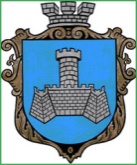 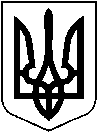 УКРАЇНАВІННИЦЬКОЇ ОБЛАСТІМІСТО ХМІЛЬНИКРОЗПОРЯДЖЕННЯМІСЬКОГО ГОЛОВИвід “26” лютого 2024 р                                                                                  №99-рПро проведення робочої  зустрічі із  батьками вихователями дитячих будинків сімейного типу,прийомними батьками прийомних сімейЗ метою координації зусиль виконавчих органів міської ради та відповідних установ, що займаються  питаннями соціального захисту дітей-сиріт та дітей, позбавлених  батьківського піклування, які   виховуються в прийомних сім'ях та дитячих будинках сімейного типу,   надання батькам вихователям, прийомним батькам методичної та практичної допомоги у вирішенні на місцевому рівні проблемних питань,  на виконання ст. 4 Закону України «Про органи і служби у справах дітей та спеціальні установи для дітей», ст. ст. 11, 12 Закону України «Про забезпечення організаційно-правових умов соціального захисту дітей-сиріт та дітей, позбавлених батьківського піклування», керуючись ст. ст. 42, 59 Закону України  „Про місцеве самоврядування в Україні”:1. Службі у справах дітей Хмільницької міської ради (Тишкевич Ю.І.), Хмільницькому міському центру соціальних служб (Войтенко Т.В.):  1.1. організувати проведення  29.02.2024 року робочої зустрічі з   батьками вихователями, прийомними батьками  для обговорення проблемних питань, що у них виникають, з метою їх вирішення на місцевому рівні.1.2. залучити до проведення заходу  представників   управління праці та соціального захисту населення Хмільницької міської ради,  управління освіти, молоді та спорту Хмільницької міської ради, КНП «ЦПМСД» Хмільницької міської ради,     Хмільницького РВП ГУНП у Вінницькій області,  батьків вихователів, прийомних батьків.2. Контроль за виконанням  цього розпорядження покласти на  заступника міського голови з питань діяльності виконавчих органів міської ради  Сташка А.В. Міський голова                                                                   Микола ЮРЧИШИНСергій МАТАШАндрій СТАШКОНадія БУЛИКОВАЮрій ТИШКЕВИЧТетяна ВОЙТЕНКОВіктор ЗАБАРСЬКИЙ